UNIVERSIDADE FEDERAL DO RIO GRANDE DO NORTE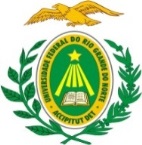 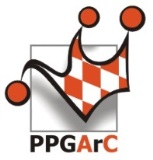 CENTRO DE CIÊNCIAS, HUMANAS LETRAS E ARTES PROGRAMA DE PÓS-GRADUAÇÃO Edital Nº01/2013/PPGArCSELEÇÃO 2013O Programa de Pós-Graduação em Artes Cênicas (PPGArC) – Mestrado Acadêmico – da Universidade Federal do Rio Grande do Norte, nos termos da Resolução Nº. 072/2004 do Conselho de Ensino, Pesquisa e Extensão (CONSEPE) de 09/11/2004, torna público e estabelece as normas para inscrição no processo seletivo para o preenchimento das vagas do curso de Mestrado Acadêmico, com ingresso para o primeiro semestre letivo de 2014.I - PERFIL DO PROGRAMAO PPGArC, Mestrado Acadêmico, estrutura-se em 02 (duas) Linhas de Pesquisa, a saber:1.1 - Linha I: Pedagogias da Cena: Corpo e Processos de CriaçãoEstudos sobre os processos que envolvem a construção do fazer cênico enquanto forma de reflexão dos sujeitos frente à criação cênica contemporânea; diálogos sobre o corpo e seus meios de produção.1.2 - Linha II: Linguagens da Cena: Memória, Cultura e GêneroEstudos a respeito das origens, construções e possibilidades dramatúrgicas da cena, enquanto espaço interdisciplinar de discussão e de reflexão dos entrecruzamentos que envolvem processos práticos e abordagens teóricas nas atividades de fronteira.II - VAGAS:20 (vinte) vagas destinadas a portadores de diploma de Graduação, outorgado por Instituição de Ensino Superior (IES) oficial ou reconhecida em qualquer área de conhecimento. O PPGArC reserva-se o direito de não preencher o total de vagas ofertadas.III - INSCRIÇÃO:3.1 - As inscrições serão realizadas no período 18 de setembro a 18 de outubro de 2013, via o Link:    Formulário de Inscrição ou endereço eletrônico: http://www.sigaa.ufrn.br/sigaa/public/processo_seletivo/lista.jsf?nivel=S&aba=p-stricto 3.2 - Pagamento de taxa de inscrição, no valor de R$ 50,00 (cinquenta reais), obtido por meio da Guia de Recolhimento da União (GRU), gerada no momento da inscrição eletrônica.3.3 - Após a inscrição on-line e o pagamento da taxa, os candidatos deverão entregar no local ou encaminhar via Postal Expressa (SEDEX) a documentação obrigatória e comprobatória impreterivelmente até o dia 18 de outubro de 2013 para a Secretaria do Departamento de Artes (DEART/UFRN), sito à:Av. Senador Salgado Filho, 3000 - Campus Universitário, Lagoa Nova - Natal/RN - CEP 59078- 970. OBS: Para o encaminhamento via postal será considerada para efeito de postagem a data limite de inscrição: 18/10/2013.3.4 - Documentação obrigatóriaa) Comprovante de Depósito;b) 02 (duas) fotografias 3x4 recentes;c) Cópia da Carteira de Identidade ou passaporte (no caso de estrangeiros), CPF e Título de Eleitor;d) Cópia do documento de quitação do serviço militar para os candidatos brasileiros do sexo masculino, observada a legislação em vigor;e) Cópia do Diploma de Curso Superior reconhecido pelo MEC expedido por IES nacional, ou Certificados equivalentes. Excepcionalmente, será aceita uma Certidão equivalente ou Declaração atestando sua condição de Provável Concluinte, sendo sua matrícula no Programa condicionada ao Certificado de Conclusão de Curso de Graduação. Para candidatos portadores de Diploma emitido por instituições estrangeiras é necessária a revalidação do Diploma pela UFRN, IES nacional ou Órgão competente;f) Cópia do Histórico Escolar do Curso de Graduação;g) Para os candidatos estrangeiros exige-se comprovante de proficiência de Língua Portuguesa. Para aqueles(as)  aprovados(as) será exigido o visto de permanência no país no ato da matrícula; h) Curriculum Vitae, acompanhado de cópia da documentação comprobatória; i) Projeto de Dissertação ou Projeto de Dissertação com Prática em 03 (três) vias (ver orientação no item 9.2).3.5 - Os candidatos com necessidades especiais que precisarem de condições diferenciadas para realização da prova escrita para o mestrado, deverão entregar um requerimento acompanhado de atestado médico com a descrição de sua necessidade e especificando o tratamento adequado.OBS.: a) O requerimento e o atestado médico citados no item anterior deverão ser entregues e/ou enviados à Secretaria do DEART/UFRN nos dias e horários previstos para as Inscrições; b) A condição especial de que trata o item 3.5 será desconsiderada, caso o pedido do requerente não seja efetuado no período estabelecido para as inscrições.Parágrafo Único: O não envio ou o envio incompleto de quaisquer dos documentos que constam no item 3.3 deste edital implica o indeferimento da inscrição do candidato (a).IV – DO PROCESSO DE SELEÇÃOO Processo de Seleção será coordenado por Comissão específica nomeada e homologada pelo Colegiado do PPGArC e será constituído das seguintes fases eliminatórias:a) Análise, deferimento e homologação das inscrições;b) Prova Escrita de conhecimento na Área de atuação do Programa;c) Certificado de Exame de Proficiência ou Prova de uma língua estrangeira a escolher: inglês, francês ou espanhol;d) Entrevista com o candidato, baseada em seu Projeto de Pesquisa, apresentado na ocasião da inscrição, bem como em seu Curriculum Vitae.V - CRITÉRIOS PARA APROVAÇÃO DOS CANDIDATOS:5.1 - Todas as etapas do Processo Seletivo são de caráter eliminatório de acordo com as seguintes fases abaixo descritas:a) Prova Escrita, de conhecimento (de acordo com as duas Linhas de Pesquisa que integram o perfil do programa), com duração de 4 (quatro) horas, segundo referência (ver 9.1), sendo 7,0 (sete) a nota mínima para aprovação. Nessa fase será verificada a capacidade de sistematização e de articulação de ideias, capacidade de compreensão e síntese, uso correto da língua portuguesa, clareza de expressão, consistência dos argumentos e fundamentação teórica nas apresentações das ideias, de acordo com os autores sugeridos na referência;b) A Prova de uma Língua Estrangeira inglês, ou francês, ou espanhol, terá como objetivo avaliar a capacidade de leitura e compreensão do candidato, sendo esses os critérios para aprovação do mesmo. A prova será realizada com consulta (dicionário na língua escolhida pelo candidato. Ex: inglês/inglês), com duração de 4 (quatro) horas. O Candidato na prova de línguas será considerado APROVADO ou REPROVADO não sendo computado no cálculo da média final esse resultado. Não será permitido o uso de dicionários em língua portuguesa (bilíngue). Se preferir o candidato poderá apresentar Certificado de Proficiência em Língua Estrangeira inglês, ou francês, ou espanhol. Serão aceitos os certificados emitidos por órgãos reconhecidos internacionalmente tais como: TOEFL (Test of English as a Foreign Language), IELTS (International English Language Testing System), CAMBRIDGE, D.E.L.E. (Diplomas de Español como Lengua Extranjera), TEF (Test d’Évaluation de Français) DELF/DALF (Diplôme d’Études en Langue Française/Diplôme Approfondi de Langue Française), etc.. O Exame de Proficiência também poderá ser feito na COMPERVE (http://www.comperve.ufrn.br) ou no IFRN (http://portal.ifrn.edu.br).c) Entrevista com o candidato, baseada em seu Projeto de Pesquisa e em seu Curriculum Vitae enviados junto à Documentação Comprobatória, via postal expressa (SEDEX), respeitando a data limite de postagem. O candidato será avaliado quanto à coerência da argumentação e pertinência do projeto em relação à Linha de Pesquisa pretendida, sendo 7,0 (sete) a nota mínima para aprovação.5.2 – O cálculo da média final do candidato será obtido mediante média ponderada, segundo a seguinte fórmula:MF = (NPE x 6) + (NE x 4)                        10MF = Média finalNPE = Nota da Prova EscritaNE = Nota da Entrevista 5.3 - A classificação final dos candidatos será divulgada em ordem decrescente da média final obtida pelo candidato;5.4 - Em caso de empate entre os candidatos, a classificação será decidida com base nos seguintes critérios e na seguinte ordem:a) maior nota na Prova Escrita;b) maior nota na Entrevista;c) maior idade;VI - DA HOMOLOGAÇÃO E PUBLICAÇÃO DO RESULTADO DO PROCESSO DE SELEÇÃO:6.1 - O resultado do Processo de Seleção será homologado pelo colegiado do PPGArC, obedecendo a ordem de classificação dos candidatos aprovados.VII - CALENDÁRIO:a) PERÍODO DE INSCRIÇAO: 18 de setembro a 18 de outubro de 2013 no endereço eletrônico: www.sigaa.ufrn.brEnvio, via SEDEX, da documentação obrigatória e comprobatória do item 3.3:18/10/2013 (para efeito de prazo será considerada a data de postagem);b) DIVULGAÇÃO DO DEFERIMENTO DAS INSCRIÇÕES: 25/10/2013;c) PROVA ESCRITA: 28/10/2013 às 14h00min, na sala 21 do Departamento de Artes da UFRN;d) RESULTADO DA PROVA ESCRITA: 01/11/2013;e) PROVA DE LINGUA ESTRANGEIRA (INGLÊS, ou FRANCÊS, ou ESPANHOL): 06/11/2013, às 14h00min, na sala 21 do Departamento de Artes da UFRN ou Apresentação do CERTIFICADO DE PROFICIÊNCIA;f) RESULTADO DAS PROVAS DE LINGUA ESTRANGEIRA E DIVULGAÇÃO DOS HORÁRIOS E LOCAL DAS ENTREVISTAS: 08/11/2013;g) ENTREVISTAS: 11/11 a 14/11/2013, em horários a serem definidos. Os candidatos deverão se informar sobre o local da entrevista na Secretaria do PPGArC;h) RESULTADO FINAL DA SELEÇÃO: 16/11/2013.VIII - DISPOSIÇÕES GERAIS:8.1 – A coordenação geral do Processo Seletivo é de responsabilidade da Coordenação do PPGArC; 8.2 - A condução do Processo Seletivo é de responsabilidade da Comissão composta pelos seguintes professores: Prof. Dr. José Sávio Oliveira de Araújo, Prof. Dr. Marcilio de Souza Vieira e Profa. Dra. Patrícia Garcia Leal.8.3 - A inscrição do candidato implicará conhecimento e aceitação das normas e condições estabelecidas neste Edital, não podendo haver alegação de desconhecimento.8.4 - O Exame de Seleção só terá validade para o curso que será iniciado em 2014.1.8.5 - Não será permitido o ingresso no local da prova escrita após o seu início.8.6 - Será desclassificado o candidato que não comparecer ao local e data previstos para quaisquer das etapas do processo de seleção.8.7 - Caso ocorra desistência após a matrícula no Programa e havendo candidatos aprovados no Processo Seletivo, esses serão convocados antes do início do semestre letivo 2014.1, obedecendo-se à ordem de classificação.8.8 – Será desclassificado o candidato que prestar declarações ou apresentar documentos falsos em quaisquer das etapas da seleção.8.9 – Do resultado do Processo de Seleção cabe Recurso à Comissão de Pós-Graduação do Programa, desde que encaminhado até 48 horas após a divulgação do Resultado Final.9.0 – Casos omissos serão resolvidos pelo colegiado do PPGArC.IX – DISPOSIÇÕES TRANSITÓRIAS:9.1 - BIBLIOGRAFIA PARA A PROVA ESCRITABARBA, Eugenio e SAVARESE, Nicola. A Arte Secreta do Ator: Dicionário de AntropologiaTeatral. São. Paulo: É Realizações, 2012.BROOK, Peter. A Porta Aberta: Reflexões sobre a Interpretação e o Teatro. Trad. Antonio Mercado. Rio de Janeiro, Civilização Brasileira, 2002.CIOTTI, Naira. "Aprendendo e ensinando através da performance". In: OLIVEIRA JUNIOR., Antonio Welligton (Org.) Performance ensaiada: ensaios sobre performance contemporânea. Fortaleza: Expressão Gráfica e Editora, 2011. p. 29-42.GIL, José. Movimento Total: O Corpo e a Dança. São Paulo/SP: Iluminuras, 2004.DAMÁSIO, Antônio R. E o cérebro criou o homem. São Paulo: Companhia das Letras, 2011.GIL, José. Movimento Total: O Corpo e a Dança. São Paulo-SP: Iluminuras, 2004.LEAL, Patrícia. Amargo Perfume: A Dança pelos Sentidos. São Paulo: ANNABLUME, 2012.MARIZ, Adriana Dantas de. A Ostra e a Pérola: uma visão antropológica do corpo no teatro de pesquisa. São Paulo: Perspectiva S.A, 2008.9.2 - ROTEIRO DE ELABORAÇÃO DO PROJETO – PPGArCO Projeto não deve ultrapassar 20 laudas, espaço 1,5; fonte 12; justificado; times new roman. O Projeto deverá conter: Título; Nome do Candidato; Linha de Pesquisa e Nome do Provável Orientador; Introdução; Objetivos; Justificativa; Metodologia; Cronograma; Bibliografia. Caso o Projeto envolva Prática Cênica, o esboço da proposta deve estar contido e justificado no projeto.Natal/RN, 18 de setembro de 2013Comissão do Processo Seleção PPGArC/2013Prof. Dr. José Sávio Oliveira de AraújoProf. Dr. Marcilio de Souza VieiraProfa. Dra. Patrícia Garcia LealProfa. Dra. Naira Neide CiottiCoordenadora do PPGArC         Professor (a)                              Titulação e Qualificações                       Área de Atuação                      Lattes         Professor (a)                              Titulação e Qualificações                       Área de Atuação                      Lattes         Professor (a)                              Titulação e Qualificações                       Área de Atuação                      Lattes         Professor (a)                              Titulação e Qualificações                       Área de Atuação                      LattesJosé Sávio Oliveira de AraújoMestrado e Doutorado em Educação (PPGEd/UFRN).Pós-Doutorado na University of British Columbia, Vancouver, Canadá.Estudos Cenográficos e Tecnologias da Cena.Karenine de Oliveira PorpinoMestrado e Doutorado em Educação (PPGEd/UFRN).Dança e Processos Educativos; Relações entre Corpo, Estética e Dança.Larissa Kelly de Oliveira Marques TibúrcioMestrado em Educação (Universidade metodista de Piracicaba/ UNIMEP) e Doutorado em Educação (PPGEd/UFRN).Estudos do Corpo, da Dança e de Processos de Criação;Diálogos entre a Arte e a Educação.Marcilio de Souza VieiraMestrado e Doutorado em Educação (PPGEd/UFRN).Estudos do Corpo, da Dança e do Teatro Educacional. Processos Criativos em Dança com enfoque no Sistema Laban/BartenieffPatrícia Garcia LealMestrado e Doutorado em Artes (UNICAMP)Processos Criativos em Dança na Contemporaneidade. Nara Graça SallesMestrado em Antropologia (UFPE), e Doutorado  (UFBA).Investigação dos Processos Criativos na Concepção Cênica; Estudos do Corpo e da Cultura; Processos Colaborativos com ênfase em Antonin Artaud, Pedro Almodovar, Frida Kahlo.Robson Carlos HaderchpekMestrado e Doutorado em Artes/Teatro (UNICAMP).Práticas Interpretativas; Práticas Pedagógicas e Criações Poéticas no Universo das Artes Cênicas.Teodora de Araújo AlvesMestrado e Doutorado em Educação (PPGEd/UFRN).Estudos do Corpo e da Dança em Contextos Culturais e Educacionais..Vera Lourdes Pestana daRocha (Professora não disponível para orientações)Mestrado em Educação (PPGEd/UFRN) e Doutorado em Educação (PPGEd/UFRN/Ohio University - USA).Estudo do Teatro e suas Intersecções nas Diversas Expressões Artístico-Culturais.         Professor (a)                        Titulação e Qualificações                  Área de Atuação                             Lattes         Professor (a)                        Titulação e Qualificações                  Área de Atuação                             Lattes         Professor (a)                        Titulação e Qualificações                  Área de Atuação                             Lattes         Professor (a)                        Titulação e Qualificações                  Área de Atuação                             LattesAdriano Charles da Silva CruzMestrado em Comunicação (UFPE) Doutorado em Letras (UFPB)Estudos das artes e mídia. Ficção e realismo no cinema, na TV e na fotografia. Estudos Interdisciplinares, discursivos e intersemióticos entre arte, corpo, mídia e literatura. Diálogo entre as artes e as imagens do inconsciente.Alex BeiguiMestrado  (UFBA) e Doutorado em Letras (USP).Pesquisas Teórico-Práticas na Área de Estética Teatral; Dramaturgia; Criação Cênica e Estudos da Performance.Naira Neide CiottiMestrado e Doutorado em Comunicação e Semiótica (PUC/SP).Estudos Teórico-Práticos da Performance e suas Pedagogias,  Estudos da Crítica Teatral.Rubén Figaredo Mestrado em História da Arte e Doutorado em História e Ciências da Música (Universidade de Oviedo - Espanha).Dramaturgia da Vida Cotidiana, Vanguardas Históricas, Estudos em Poéticas Afins com ênfase em Oswald de Andrade, Ramón Gomez de la Serna. Música e Cena.Tassos Lycurgo Galvão Nunes (Professor não disponível para orientações) Mestrado em Filosofia (University of Sussex), Doutorado em Educação (PPGEd/UFRN) e Pós-doutorado (UFPB).Filosofia da Arte e Estética; Direito e Estudos Interdisciplinares com a Arte; Teologia da Arte.